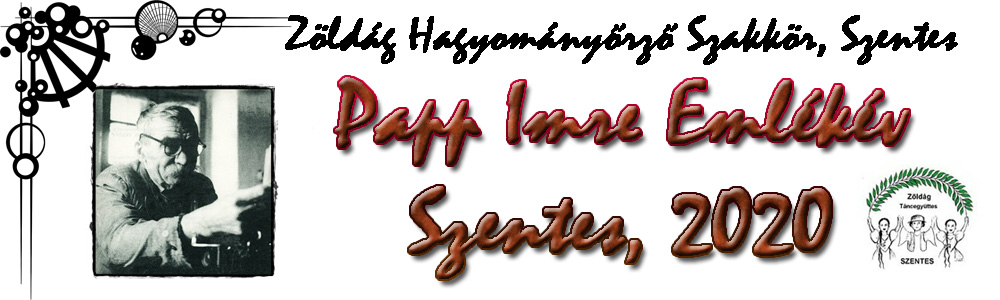 EMLÉKÉVI VERSENY FELADATLAP / OKTÓBERA dolgozat készítőjének neve:….........................................................................................................Életkora: ….......................................................................................Elérhetőségei:E-mail: …...........................................................   Telefonszám: ….......................................................Lakcíme: …..............................................................................................................................................Papp Imre: Az emberi élet fordulóinak ünnepi szokásai a szentesi reformátusok körében Szentesen, 2008-ban megjelent kötetben a 34. oldaltól találnak válaszokat.A honlapon az IRODALOM menüben találja!http://papp.imre.emlekev.gportal.hu/gindex.php?pg=37362071 1./ Hány időszak ismerkedési – jegyességi és esketési szokásait mutatja be? Írja le az egyes kb. időtartamokat!2./ Hogyan, miként változtak az esküvőre – lakodalomra történő szokások / események a bemutatott időszakok alatt? 3./ Milyen előkészületek történtek a nagy esemény lebonyolítására?4./ Mi volt az esküvői menetben részt vevők sorrendje? 5./ Mikor és hol történt a polgári és az egyházi esketési szertartás?6./ Miből állt a lakodalmi vacsora menü? 7./ Mikor szolgáltak fel feketekávét?8./ A hét mely napjain voltak az egyes időszakokban az esküvők?9./ Mi lett a fehér menyasszonyi ruha „sorsa” a házasélet során?10./ Miért nem volt por a tánc ideje alatt a lakodalomi helyiségben?11./ Hogyan nevezték a lakodalmi muzsikásokat? 12./ A Papp Imre által közreadott népdalok közül másolja le azt / azokat, amelyiket / amelyeket ismeri, vagy el is tudja énekelni!13./ Másolatban mellékeljen családja tagjairól esküvői fotókat helyszínük (ország, város) és keltezésük feltüntetésével. A feladatlapokat a következő címre kérjük eljuttatni
E-mail: zoldag.vetelkedo@gmail.com   vagy, Hankó Györgyné / Szentes, Kossuth u. 36. B II. 6. levélcímre.